ҚАЗАҚСТАН РЕСПУБЛИКАСЫ БІЛІМ ЖӘНЕ ҒЫЛЫМ МИНИСТРЛІГІОБЛЫСТЫҚ БІЛІМ БАСҚАРМАСЫНЫҢ ЗАЙСАН АУДАНДЫҚ БІЛІМ БӨЛІМІНІҢ«М. ӘУЕЗОВ АТЫНДАҒЫ ОРТА МЕКТЕБІ» КММ  2015-2016 оқу жылы аттестациядан өтетін мұғалімдердің аудандық семинарыПән атауы: алгебраСабақтың тақырыбы: Өрнектерді түрлендіруде негізгі                       тригонометриялық тепе- теңдіктерді қолдану Сыныбы:  9Өткізетін пән мұғалімі:                                                                                    Файзрахманова А.КЗайсан қаласы2016 жылБекітемін:                                                        Келісемін:Аудандық білім бөлімінің                             Аудандық білім бөлімініңБастығы:                                                         әдіскерлер кабинетініңН.А.Қалибаев                                                 меңгерушісі: Г.ҚайрақбаеваСабақтың тақырыбы: Өрнектерді түрлендіруде негізгі                                          Тригонометриялық тепе- теңдіктерді қолдануСабақтың мақсаттары:Білімділік: Аргументтердің берілен мәндері бойынша тригонометриялық функциялардың мәндерін табуды үйрену дағдысын қалыптастыру, алған білімдері мен біліктерін жүйелеп жалпылау. Оқушылар негізгі тригонометриялық   формулаларды , есептерді  негізгі тригонометриялық тепе-теңдіктерді қолданып, әр түрлі тәсілдермен шешу , тригонометрия элементтері тақырыптары бойынша алған білім мен білік дағдыларын практикада қолдана білуін қадағалауДамытушылық:  Оқушылардың логикалық ойлау қабілетімен, есептеу дағдыларын жетілдіріп, белсенділігін дамыту, пәнге деген қызығушылығын арттыру. Есептеу дағдыларын, шығармашылық және стандарттан тыс ойлау қабілеттерін, шығармашылық белсенділіктерін дамыту, негізгі мәселені ажырата білу, іскерлік қабілет – қасиеттерін жетілдіру.Тәрбиелік: Пәнге деген қызығушылықтарын арттырып, өзіндік және өзара бақылау дағдыларын, коммуникативтік құзырлықтарын қалыптастыру. Оқушыларды саналы сезімге,патриоттыққа,  шапшаңдыққа, жауапкершілікке тәрбиелеу, алған білімдеріне жауапкершілікпен  қарауға,  өз мүмкіндігіне  сенуге, үлкен жетістікке  ұмтылуға тәрбиелеу.  Пәнге қызығушылығын арттырып, өз бетінше еңбек етуге, ізденуге баули отыра, ой - өрісін кеңейтіп, жауапкершілікті сезінуге, адамгершілікке баулу.9 сынып                                                                          АлгебраСабақтың тақырыбы: Өрнектерді түрлендіруде негізгі тригонометриялық                                      тепе- теңдіктерді қолдануСабақтың мақсаттары:Білімділік: Аргументтердің берілен мәндері бойынша тригонометриялық функциялардың мәндерін табуды үйрену дағдысын қалыптастыру, алған білімдері мен біліктерін жүйелеп жалпылау. Оқушылар негізгі тригонометриялық   формулаларды , есептерді  негізгі тригонометриялық тепе-теңдіктерді қолданып, әр түрлі тәсілдермен шешу , тригонометрия элементтері тақырыптары бойынша алған білім мен білік дағдыларын практикада қолдана білуін қадағалауДамытушылық:  Оқушылардың логикалық ойлау қабілетімен, есептеу дағдыларын жетілдіріп, белсенділігін дамыту, пәнге деген қызығушылығын арттыру. Есептеу дағдыларын, шығармашылық және стандарттан тыс ойлау қабілеттерін, шығармашылық белсенділіктерін дамыту, негізгі мәселені ажырата білу, іскерлік қабілет – қасиеттерін жетілдіру.Тәрбиелік: Пәнге деген қызығушылықтарын арттырып, өзіндік және өзара бақылау дағдыларын, коммуникативтік құзырлықтарын қалыптастыру. Оқушыларды саналы сезімге,патриоттыққа,  шапшаңдыққа, жауапкершілікке тәрбиелеу, алған білімдеріне жауапкершілікпен  қарауға,  өз мүмкіндігіне  сенуге, үлкен жетістікке  ұмтылуға тәрбиелеу.  Пәнге қызығушылығын арттырып, өз бетінше еңбек етуге, ізденуге баули отыра, ой - өрісін кеңейтіп, жауапкершілікті сезінуге, адамгершілікке баулу.Сабақтың түрі:  қайталау, пысықтау Сабақтың типі: Қайталау, жинақтау, есептер шығаруСабақта қолданылған әдіс- тәсілдер: топтық, жеке жұмыстар, ойын, шығармашылық, интерактивті мультимедиялық оқыту, практикалық іздену, ой қозғау,  зерттеу, өзіндік жұмысБақылау түрі: өзіндік және өзара, мұғалім тұрғысынан бақылауПәнаралық байланыс: Тарих , геометрияСабақтың көрнекілігі: Интерактивті тақта, компьютер,презентация, үлестірмелі тапсырмалар, кесте, гүл жапырақшалары, бағалау парағыСабақтың құрлымы:І. ҰйымдастыруМотивациялық кезеңІІ. Үй жұмысын тексеруІІІ. Тригонометриялық тренажерIV .Кім шапшаң?V. Еске түсіру “Есіңе түсіріп жаттап ал!”
VІ. Сәйкестендіру тестіVІІ. Ой  ойласаң –кең ойла , алды-артын  тең ойла. (топтық  жұмыс). «Түймедақ» гүлі VІІІ. Сергіту сәтіІХ. Шығармашылық жұмысХ. Оқулықпен жұмыс. «Кітап –білім бұлағы, білім -өмір шырағы» ХІ.Қорытындылау. Шағын тестХІІ.Оқушылардың білімін  бағалау. Үйге тапсырма:  №324 (б)САБАҚТЫҢ БАРЫСЫ:І ҰйымдастыруІ.   Мотивациялық кезең:  оқушыларды түгендеу, сабаққа ынталандыру	Мұғалім:Балалар, орнымызда шеңбер бойымен тұра қалайық! Қараңдаршы, біздің әрқайсысымыздың  шеңберіміз қандай керемет! Ол жай шеңбер емес, оның сиқыры бар. Әрбір оқушы  өз алдында жатқан әр түрлі түстегі ститкерлердің арттарына қарасаңдар бір құпия табасыңдар.  Егер күлкі бейнеленсе- онда бір-бірімізге күлімдей қараймыз, алақан бейнеленсе- қолымызды қысып амандасайық, күн бейнеленсе- жақсы ықыласпен сәлемдесейік, жүрек бейнеленсе-құшақтасайық!                Шеңбер болып тұрайық жылы жүзбен,                Бізге келсін қуаныш нұр іздеген.                Шуақ толы жанымыз, жүрегіміз,                Үлгі алсын көрген жан мына бізден – деп бүгінгі ашық сабағымызды  осындай көтеріңкі көңіл- күймен бастайық.сабақтың тақырыбы мен мақсатымен таныстыруІІ Топқа бөлу 1 топ- «Синустар»2 топ- “Косинустар»3 топ- “Тангенстер»4 топ-“Котангенстер»ІІ. Үй тапсырмасын тексеру.№325.  Өрнекті ықшамдаңдарІІІ. Тригонометриялық тренажер.  «Қайталау - білім айнасы»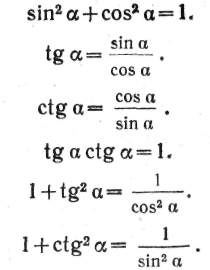 IV .Кім шапшаң?V. Еске түсіру “Есіңе түсіріп жаттап ал!” 
VІ. Сәйкестендіру тесті2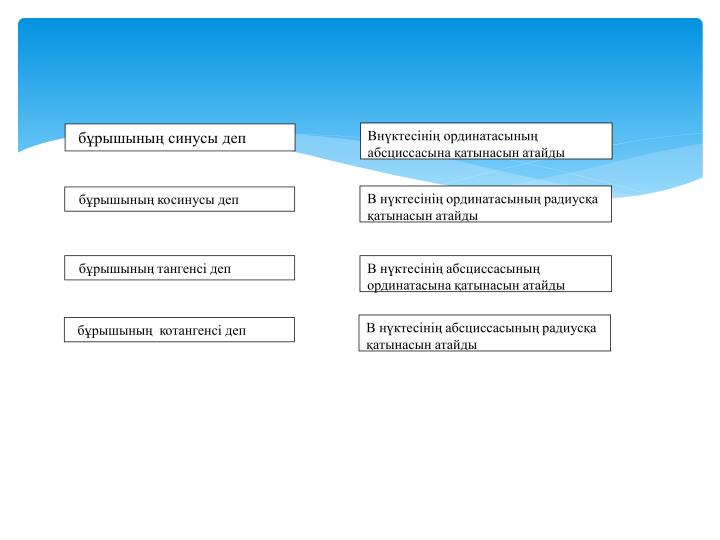 V. «Ой  ойласаң –кең ойла , алды-артын  тең ойла».(топтық  жұмыс).  «Түймедақ» гүлі тапсырмалары:VІ. Сергіту сәті  «Сөзжұмбақ шешу»СөзжұмбақОсы сөзжұмбақты дұрыс шешкенде боялған төртбұрыштың ішінде қандай сөз шығатынын тап. (ТРИГОНОМЕТРИЯ)Сөзжұмбақ сұрақтары:1) 3х+2=15 түріндегі өрнек (теңдеу)2) Бір нүктеден шығатын екі сәулемен шектелген жазықтықтың бөлігі(бұрыш)3) sin-ты қазақша қалай оқимыз?(синус)4) Бұрыштың өлшем бірлігі (градус)5) Тік бұрыштан үлкен, жазыңқы бұрыштан кіші бұрыш(доғал)6)  Екі санның бөліндісі қалай аталады? (қатынас)7) Ақиқаттығы дәлелдеусіз қабылданатын сөйлем?(аксиома)8) ұзындықтың өлшем бірлігі(метр)9) « - » таңбасымен жазылатын сандар (теріс)10)  дәлелденетін сөйлем (теорема)11)  R- деген не? (радиус)12) π қалай аталады? (пи)13) Екі қабырғасы параллель болатын дөңес төртбұрыш (трапеция)Шығармашылық жұмысСинустар тобы, косинустар тобы- кластер жасауТангенс тобы- трек сызба жасауКотангенс тобы- Венн диаграммасын жасау Оқулықпен жұмыс (оқулықпен жұмыс)№323 (а,ә), №324 (а,ә)ХІ.Сабақты бекіту: Шағын тестХІІ. Үйге тапсырма:№324(б)ХІІІ. Қорытындылау. Сабақты  Елбасымыз Н.Ә.  Назарбаевтың сөзімен қорытындылау“Еліңнің ұлы болсаң, еліңе жаның ашыса, азаматтық намысың болса, қазақтың ұлттық жалғыз мемлекетінің нығайып – көркеюі жолында жан теріңді сығып жүріп білім алып, еңбек ет. Жердің де, елдің де иесі өзің екендігін ұмытпа”, - деп бүгінгі сабағымызды аяқтаймыз.Өзіндік  талдау      Менің бүгінгі сабағымның тақырыбы «Өрнектерді түрлендіруде негізгі тригонометриялық   тепе- теңдіктерді қолдану»  деп аталады.  9 «а» сыныбында 29 оқушы. Олардың 5-уі оқу үздігі, 12 оқушы оқу екпіндісі. Білім сапасы 58 пайыз. Үлгерімі төмен оқушылар- 6 оқушы. Олар: Ерболов А, Аскерханова Г, Серікқызы А, Сахабанов А,Шарипханова Б, Патхан Е. Патхан Е- КХР-дан келген.  Сыныптың және оқушылардың жас ерекшеліктері ескерілді. Оқушылардың сабаққа дайындықтары жақсы. Сабақ  мақсаттары:Білімділік: Аргументтердің берілен мәндері бойынша тригонометриялық функциялардың мәндерін табуды үйрену дағдысын қалыптастыру, алған білімдері мен біліктерін жүйелеп жалпылау. Оқушылар негізгі тригонометриялық   формулаларды , есептерді  негізгі тригонометриялық тепе-теңдіктерді қолданып, әр түрлі тәсілдермен шешу , тригонометрия элементтері тақырыптары бойынша алған білім мен білік дағдыларын практикада қолдана білуін қадағалауДамытушылық:  Оқушылардың логикалық ойлау қабілетімен, есептеу дағдыларын жетілдіріп, белсенділігін дамыту, пәнге деген қызығушылығын арттыру. Есептеу дағдыларын, шығармашылық және стандарттан тыс ойлау қабілеттерін, шығармашылық белсенділіктерін дамыту, негізгі мәселені ажырата білу, іскерлік қабілет – қасиеттерін жетілдіру.Тәрбиелік: Пәнге деген қызығушылықтарын арттырып, өзіндік және өзара бақылау дағдыларын, коммуникативтік құзырлықтарын қалыптастыру. Оқушыларды саналы сезімге,патриоттыққа,  шапшаңдыққа, жауапкершілікке тәрбиелеу, алған білімдеріне жауапкершілікпен  қарауға,  өз мүмкіндігіне  сенуге, үлкен жетістікке  ұмтылуға тәрбиелеу.  Пәнге қызығушылығын арттырып, өз бетінше еңбек етуге, ізденуге баули отыра, ой - өрісін кеңейтіп, жауапкершілікті сезінуге, адамгершілікке баулу.Бұл тақырыпқа негізі 3 сағат берілген, қорытындылау сабағы келесі сабақ бақылау жұмысы. Бұл тақырып басқа тақырыптар жүйесіндегі орны ерекше, себебі тригонометриямен  оқушылар 8 сыныпта геометрия сабағында танысып бастаса, бұл кезде кеңірек тоқталып көп есеп шығарылады. Осы 9 сынып үшін оқылатын тақырып күрделігі мен қиындық деңгейі бойынша орташа дәрежеде. Сабақта алға қойған білімдік мақсатым: оқушылар негізгі тригонометриялық   формулаларды , есептерді  негізгі тригонометриялық тепе-теңдіктерді қолданып, әр түрлі тәсілдермен шешу , тригонометрия элементтері тақырыптары бойынша алған білім мен білік дағдыларын практикада қолдана білуін қадағалау болса, менің ойымша оқушылармен бұл мақсатыма жеттім деп ойлаймын. Дамытушылық мақсатымда есептеу дағдыларын жетілдіріп, белсенділігін дамыту, пәнге деген қызығушылығын арттыру. Оқушылар есептерді қызығушылықпен шығарып берілген тапсырмаларды аса ұқыптылықпен орындады деп ойлаймын. Ал үшінші мақсатыма келсем оқушылардың пәнге деген қызығушылықтарын арттырып, өзіндік және өзара бақылау дағдыларын, өз бетінше еңбек етуге, ізденуге баули отыра, ой - өрісін кеңейтіп, жауапкершілікті сезінуге, адамгершілікке баулу.Оқушылар өз бетінше еңбектеніп ой- өрістерін кеңейтіп, жауапкершілікті сезінді. Сабақтың типі: Қайталау, жинақтау, есептер шығару болатын, бұл сабақта алдыма қойған мақсаттармен сәйкес келді деп ойлаймын. Сабақ кезеңдерінде тригонометриялық формулаларды қайталап, жинақтап, оларды есептер шығару барысында өз орнымен қолдана алды. Сабақта қолданылған әдіс- тәсілдер: топтық, жеке жұмыстар, ойын, шығармашылық, интерактивті мультимедиялық оқыту, практикалық іздену, ой қозғау,  зерттеу, өзіндік жұмыс. Оқушылар топпен жұмыс жасап үйренген, зерттеу жасап, ой қозғап, шығармашылық жұмыстар жасай алдыдеп ойлаймын. Бақылау түрі: өзіндік және өзара, мұғалім тұрғысынан бақылауПәнаралық байланыс: Тарих , геометрияСабақтың көрнекілігі: Интерактивті тақта, компьютер,презентация, үлестірмелі тапсырмалар, кесте, гүл жапырақшалары, бағалау парағыСабақ сәтті өтті, оқушылар есептер шығарып жаттықты.Сабақтың құрылымы өте тығыз құрылған. Жоспарланған істерден нені орындауға келді? Не шықпай қалды? Неге?Сабақтың жоспарланған бөлімдері түгел орындалды.  Мұғалім оқушылармен жасалған жұмыспен  қанағаттанды ма? Өзімнің оқушылармен жасалған жұмысыма қанағаттандым.      Педагогикалық міндеттерді шешу үшін алынған құралдарды сәтті қолдана білдім деп ойлаймын, ол интерактивті тақта.       Сабақта қиындықтар болған жоқ.       Берілген сабақтың тәжірибесі келешек жұмыста жалғасады. Мен өзім сабағымда алдыға қойған мақсаттарыма жеттім деп ойлаймын. Сабақ  сәттерінен  көріністер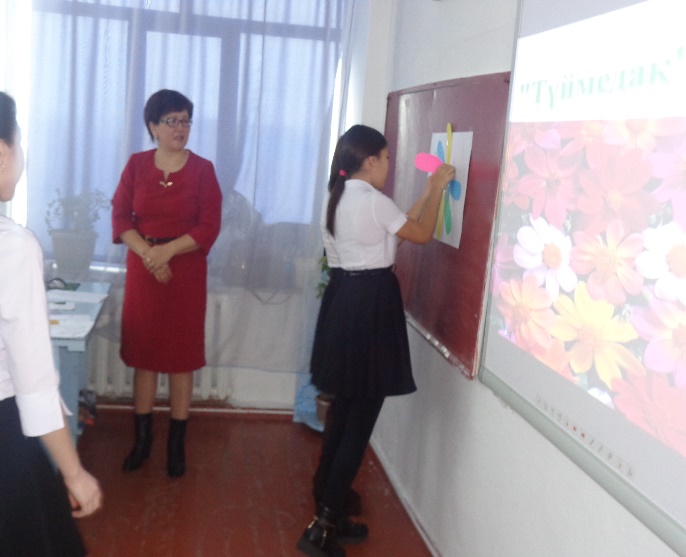 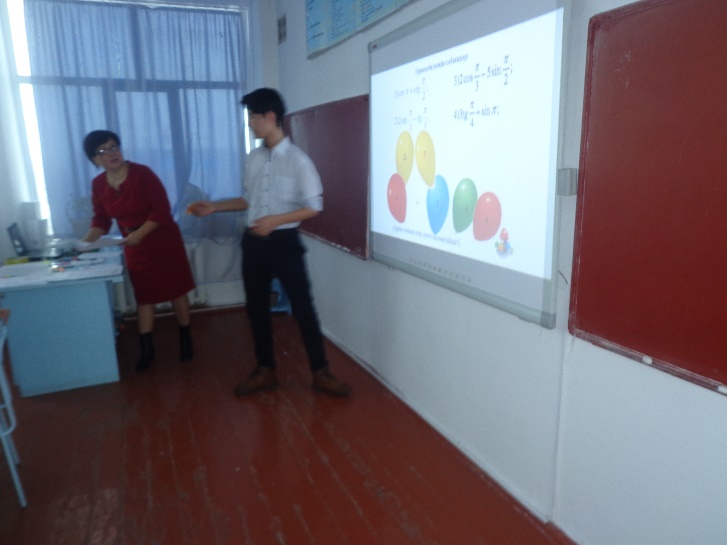 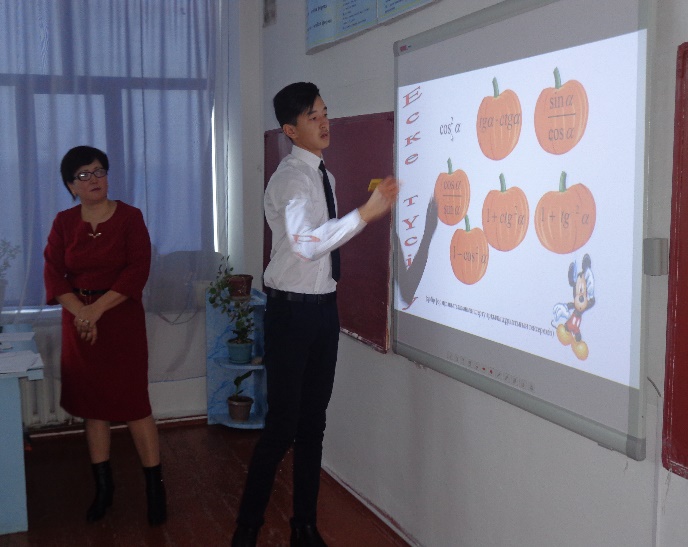 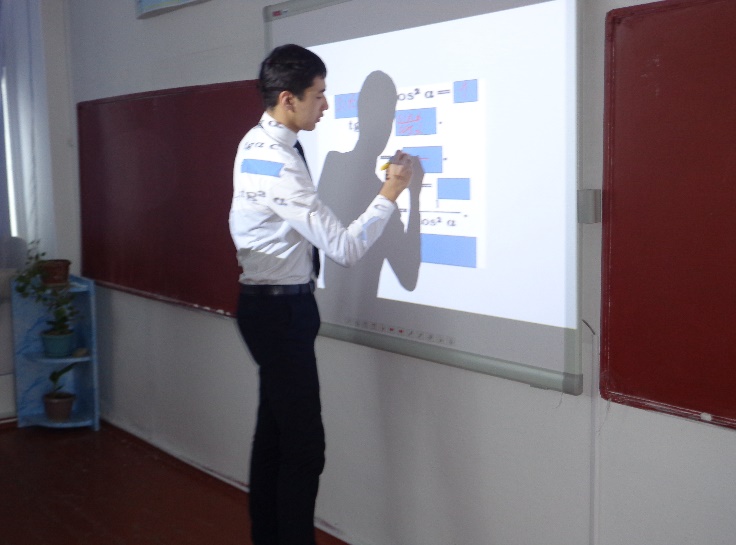 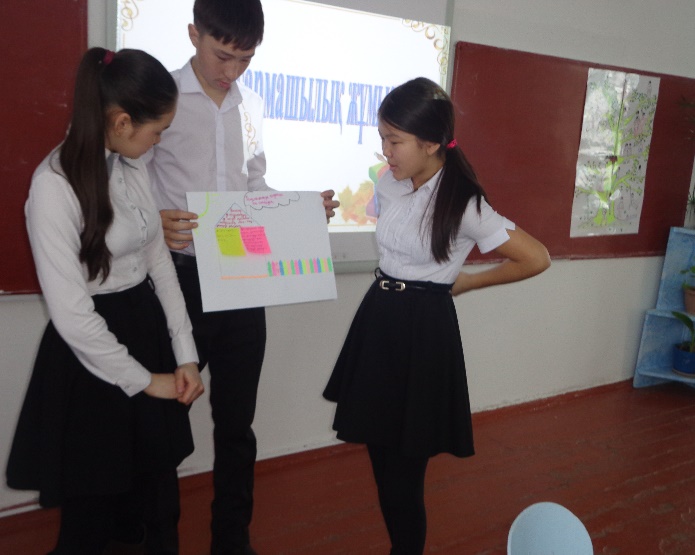 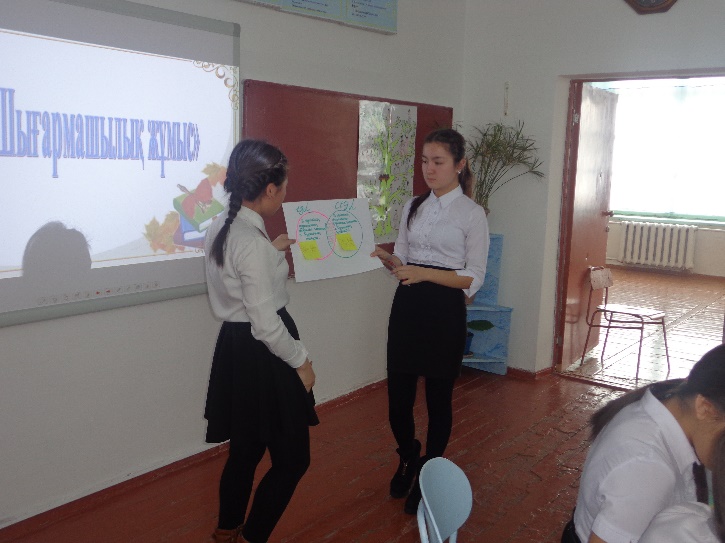 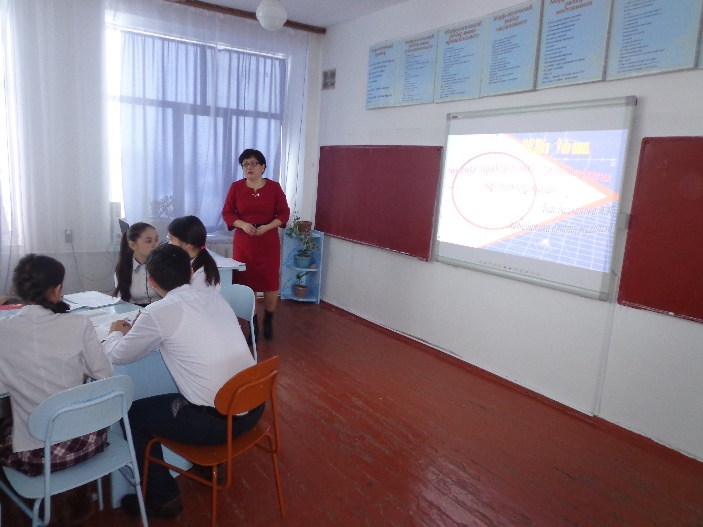 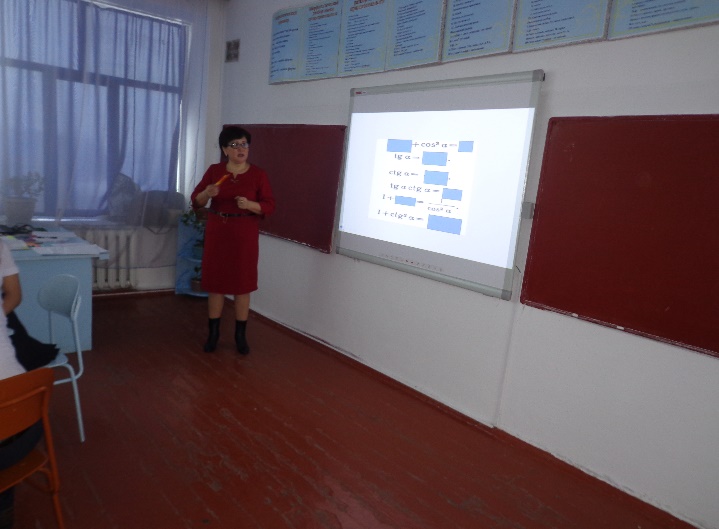 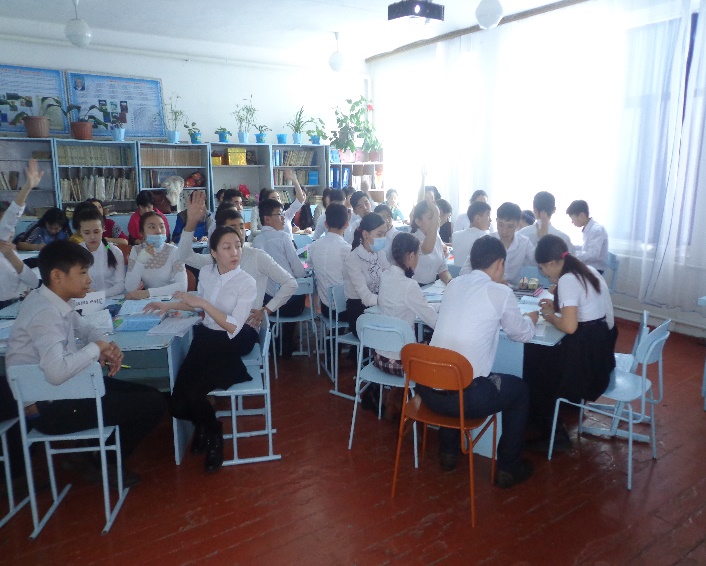 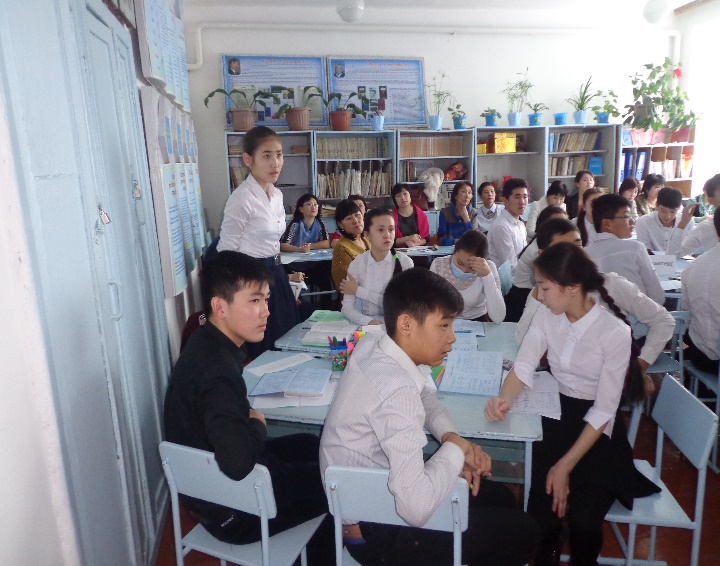 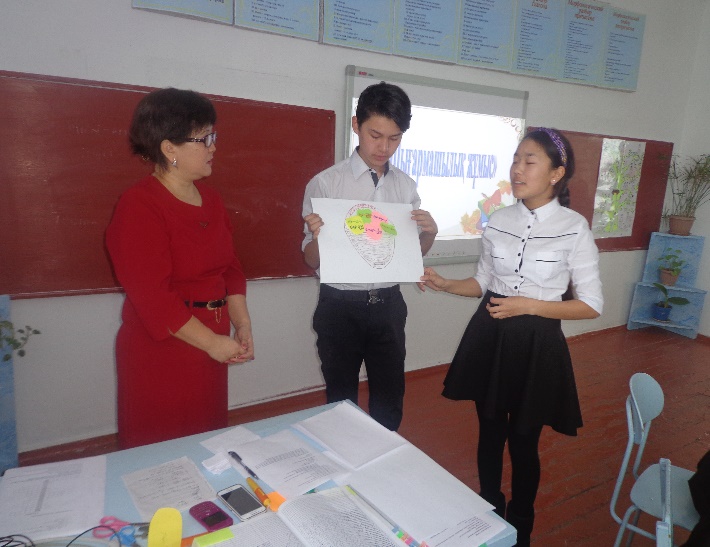 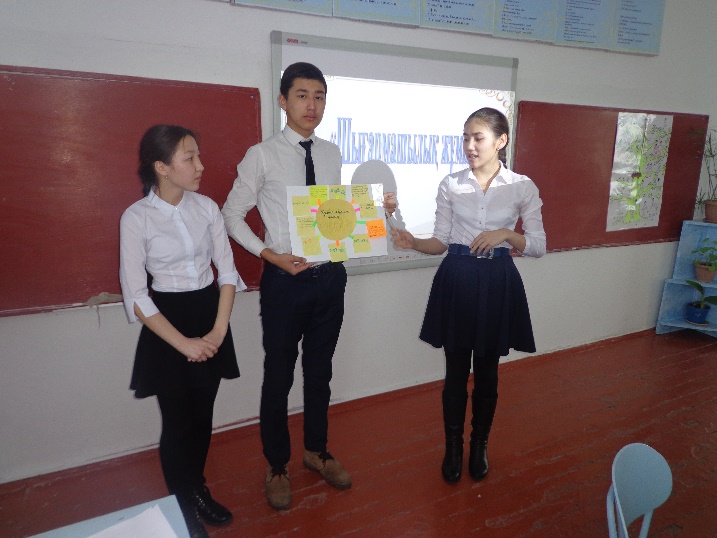 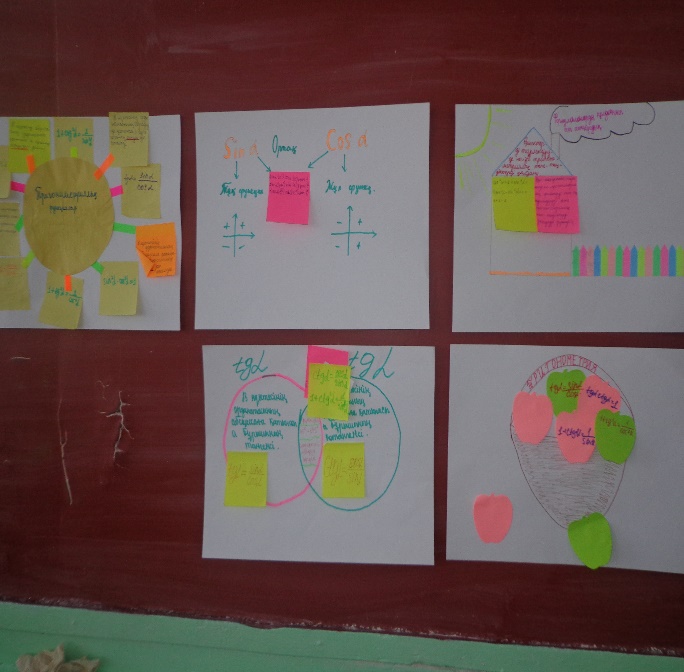 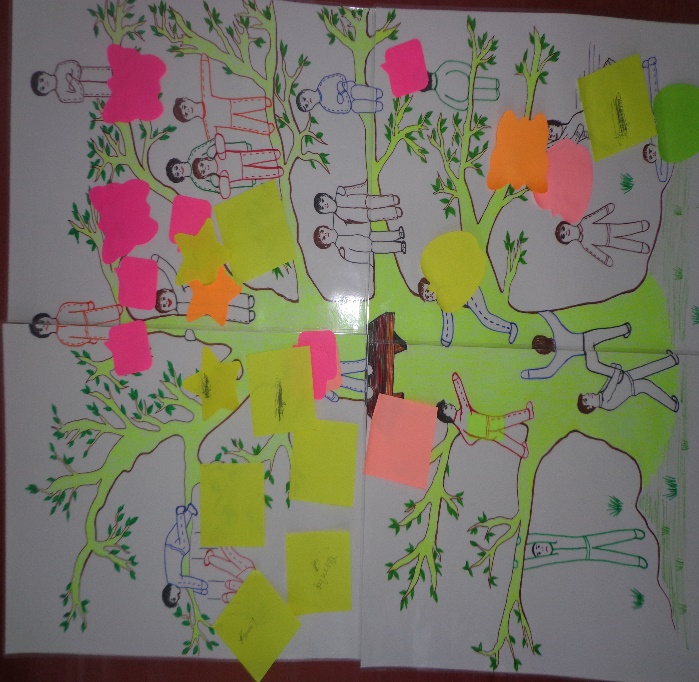 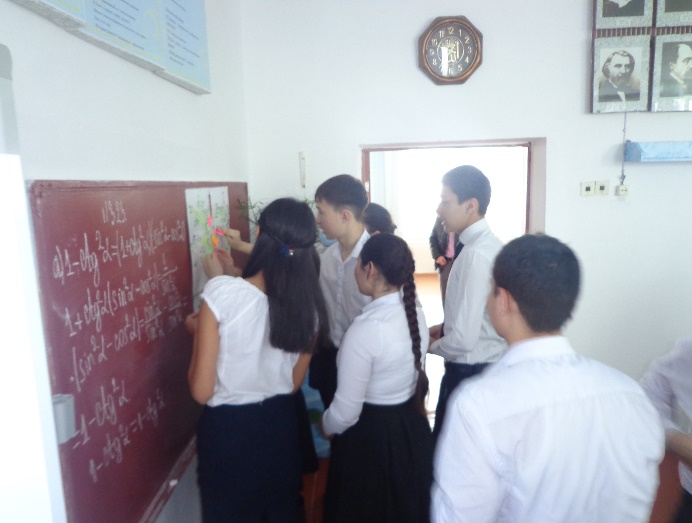 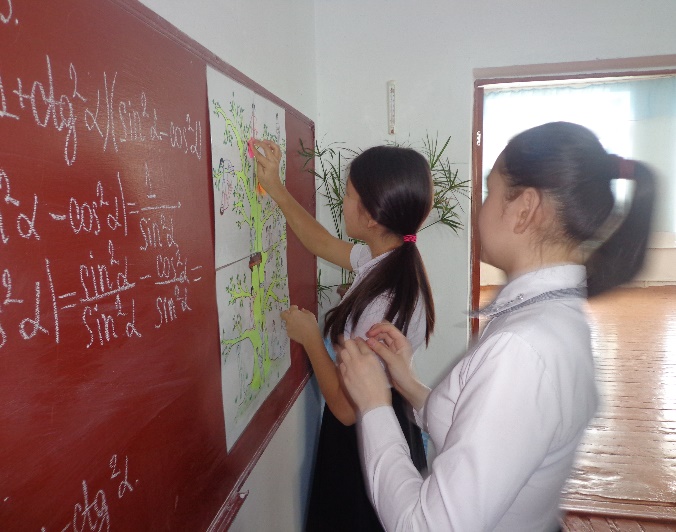 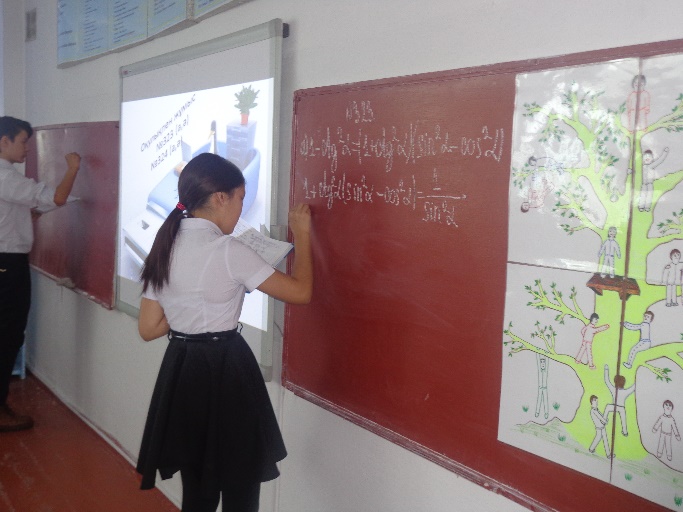 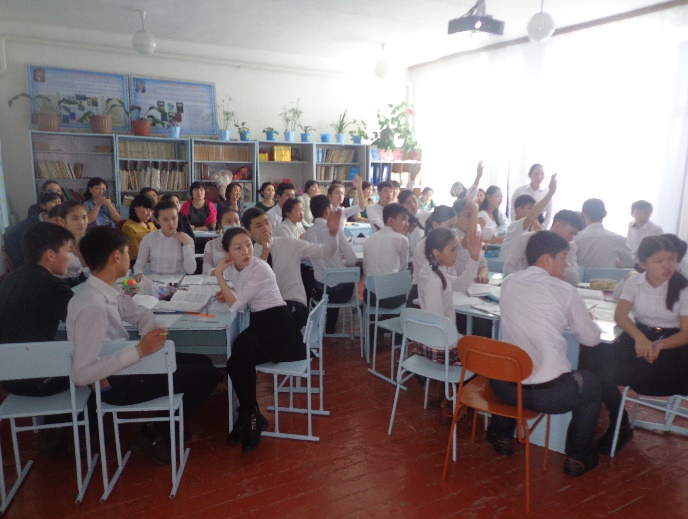 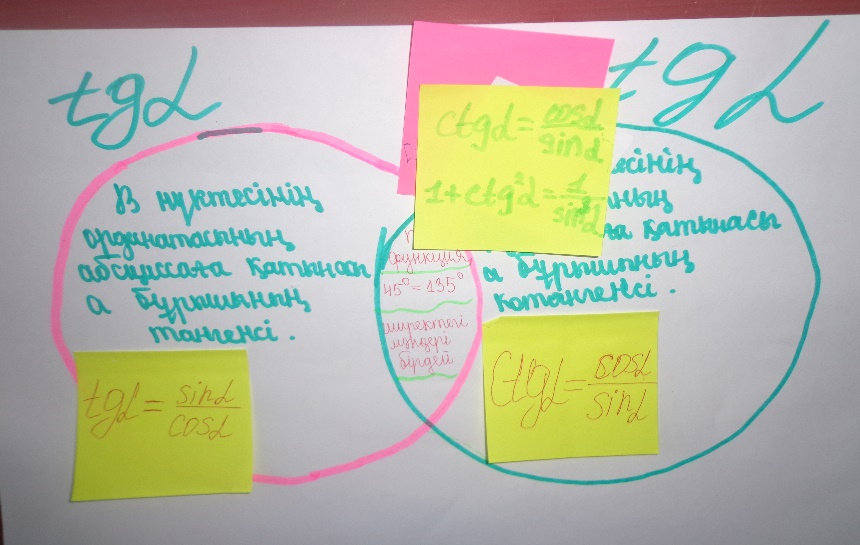 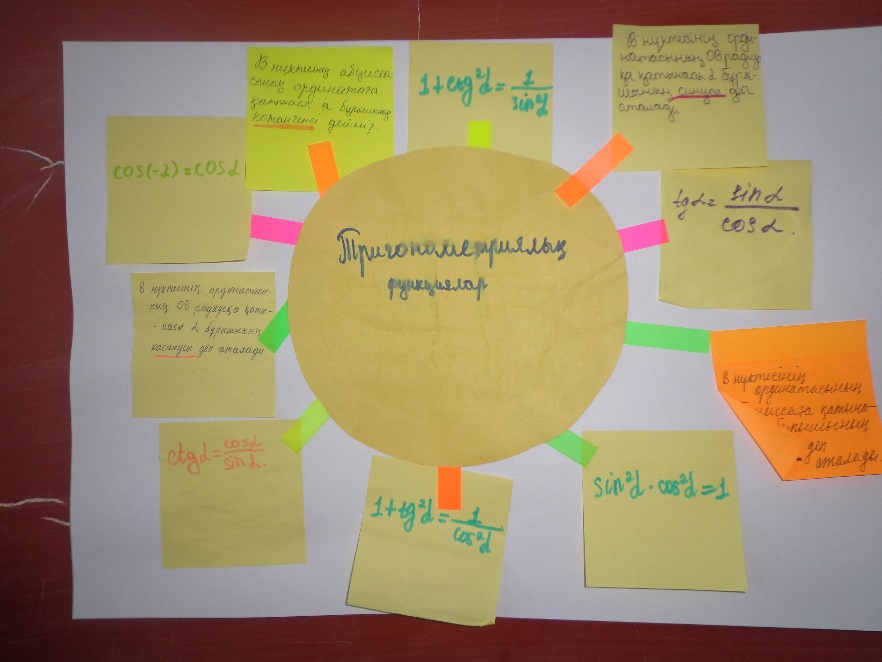 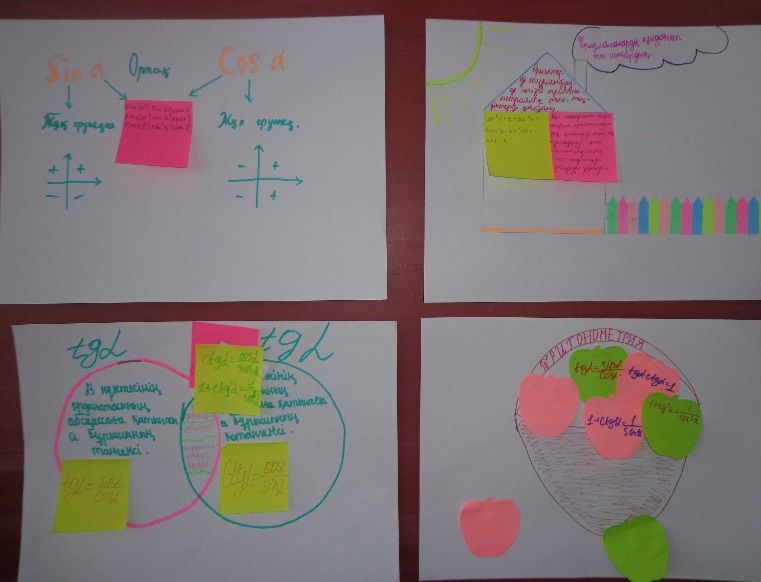 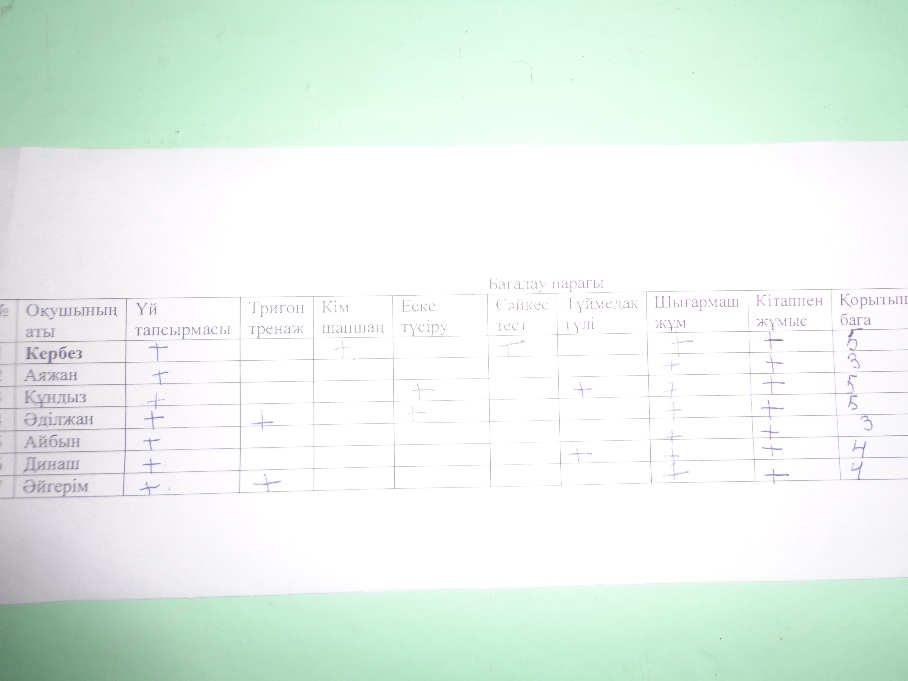 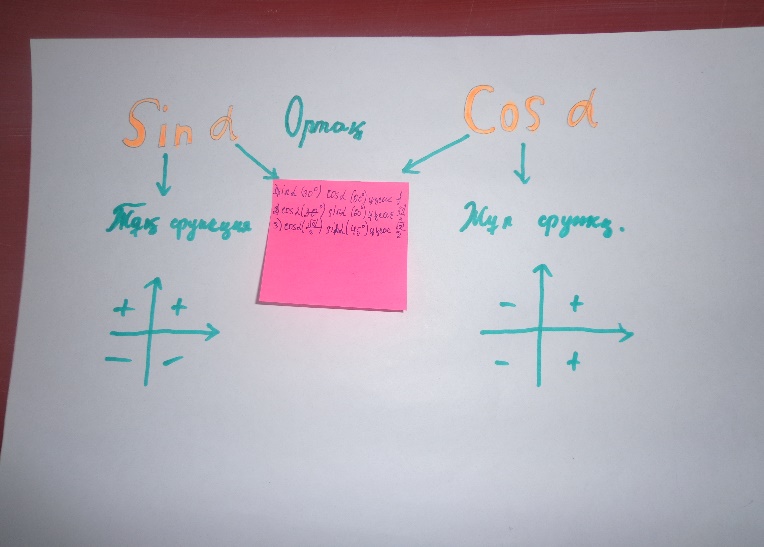 